Описаниерезультатов профессиональной педагогической деятельности в соответствии с образовательной программой муниципального бюджетного дошкольного образовательного учреждения «Детский сад № 14»Мясоедовой Екатерины Геннадьевнына соответствие региональным требованиям первой квалификационной категории по должности «музыкальный руководитель»  Я, Мясоедова Екатерина Геннадьевна, окончила Красноярское училище искусств в 1996 г. по специальности «хоровое  дирижирование». Стаж моей педагогической деятельности составляет 20 лет, в должности музыкального руководителя – 20 лет. Целью моей деятельности является реализация содержания и организация освоения детьми области "Художественно-эстетическое развитие". Музыкальное воспитание в контексте с ФГОС ДО позволяет совершенствовать работу по музыкальному воспитанию. Главным в своей работе считаю формирование общей культуры детей через развитие музыкальности, музыкально-художественной деятельности детей, развитие творческих способностей. Ориентируюсь в современных педагогических концепциях воспитания и обучения детей дошкольного возраста.          Также использую современные программы и технологии по развитию у детей музыкальных способностей в различных видах музыкальной деятельности: парциальная программа А. И. Бурениной «Ритмическая мозаика», «Танцевальная ритмика» А.И Суворовой, «Логоритмика»  В.Ю. Картушиной.  комплексная программа К. В.Тарасовой «Синтез», элементы педагогической технологии Т. Э.Тютюнниковой «Элементарное музицирование с дошкольниками», методика Кацер О. В. «Игровая методика обучения детей пению»,  «Игротеку» Е.В. Рыбак. Адаптирую музыкальный материал в соответствии с индивидуальными и психофизическими особенностями детей.Применяю инновационные технологии личностно-ориентированного развивающего обучения, игровые, здоровьесберегающие, информационно-коммуникативные.Систематизировала и расширила набор методов и приемов, способствующих развитию музыкальных способностей и творческой деятельности детей, развивающих различные виды мышления (продуктивное, репродуктивное, творческое, ассоциативное).Наряду с использованием наглядных, словесных методов, помогающих детям понять идею и содержание музыкального произведения, предпочтение отдаю методам, активизирующим мыслительные процессы, развивающим творчество детей. Для анализа музыкального произведения использую методы сравнения, сопоставления. Применяя художественно-практический метод, формирую у детей желание и умение выразить свои впечатления, вызванные музыкой, с помощью творческих способов, в различных видах музыкальной деятельности (через певческие, инструментальные, двигательные импровизации). Методом проблемного воспитания и обучения развиваю у ребят способность самостоятельного поиска решений, активизирую познавательную деятельность детей. Применяю социо-игровые методы и приемы, способствующие развитию личности ребенка, формированию взаимоотношений с окружающими.В работе использую игровые формы: путешествия, конкурсы, игры-концерты. Музыкальный материал выстраиваю в соответствии с комплексно-тематическим планированием МБДОУ, в разработке которого принимала активное участие. В темах отображается содержание музыкально-художественного процесса. Это образы природы, сказочные сюжеты, русские народные образы, вокальная и инструментальная музыка, музыкальные произведения разных жанров и эпох. Важным направлением в моей работе является проектная деятельность по приобщению воспитанников к музыкальному искусству. Считаю, что в отличие от традиционной педагогической деятельности проектная деятельность позволяет дошкольнику проявить инициативу, самостоятельность и показать личностные качества. Планирую в дальнейшем продолжать проектную деятельность в тесном сотрудничестве с родителями и воспитателями, как перспективную технологию педагогической деятельности. Организацию слушания музыки выстраиваю в разных направлениях в сочетании с другими видами музыкальной и художественной деятельности детей: накопление музыкальных впечатлений в процессе слушания музыки, анализ средств музыкальной выразительности, выстраивание ассоциаций «цвет-настроение», выполнение творческих заданий, пластических этюдов, прослушивание фрагментов музыкальных произведений в ходе самостоятельной деятельности детей, консультирование родителей (законных представителей)  и воспитателей по вопросам восприятия музыки.В музыкальной деятельности детей, как «пение», помимо традиционной, использую игровую методику обучения детей пению 
О. В. Кацер, фонопедический метод В.В. Емельянова. Подбор песенного материала осуществляю с учетом разнообразных тем и жанров на основании диагностических данных, ориентируясь на природный тип голоса, голосовой диапазон и возрастные особенности детей. Отрабатывая песенные навыки при разучивании песен применяю игровые приемы («эхо», «цепочка», «перекличка»).        В направлении по развитию музыкально-ритмических движений дошкольников для освоения необходимых двигательных, танцевальных навыков выстраиваю систему упражнений по принципу «от простого к сложному» при вариативном повторении, использовании «образных слов». В процессе педагогической деятельности применяю музыкально-ритмические композиции разного характера и направленности: образно-игровые, танцевальные композиции и сюжетные танцы, общеразвивающие упражнения, музыкальные игры, этюды. Способствую проявлению и развитию творческих способностей детей. Практикую использование музыкально-двигательных и песенных импровизаций, озвучивание стихов; создание образов на предложенную музыку и танцевальных композиций. В ходе выполнения творческих заданий вовлекаю детей в поисковую деятельность, требующую активизации мыслительных процессов. Научив способам достижения результата в процессе музыкальной деятельности, развиваю интерес к использованию имеющегося опыта для решения более сложных задач; использования знаний в различных ситуациях.Осуществляю мониторинг усвоения детьми программных требований. Прослеживается положительная динамика уровня развития музыкальных способностей детей.Разработала и реализую план работы с родителями (законными представителями) воспитанников. Использую разнообразные формы работы: консультирование, анкетирование (по вопросам музыкального развития детей), проведение совместных мероприятий. Совместно с воспитателями и узкими специалистами провожу мероприятия различной тематической направленности: праздники «Забытые игры», «День матери», «День защитников Отечества», «День знаний», «День семьи», «Выпускной бал»; концерты «Для любимой мамочки», «Волшебница Природа», «Вовка идет в школу»; театрализованные представления «Колобок», «Гуси-лебеди».В сотрудничестве с педагогами привлекаю родителей к изготовлению костюмов и атрибутов к праздникам, организовываю выставки рисунков, отражающие музыкальное восприятие детей.Активно взаимодействую с воспитателями всех возрастных групп и узкими специалистами: консультирую по формированию музыкальных способностей детей; планирую и организовываю проведение досугов, интегрированных, комплексных занятий; обсуждаю психофизические особенности детей, их интересы, склонности, проблемы.При построении предметно-пространственной среды в музыкальном зале и в группах учитываю интересы детей и их возрастные особенности. Содействую воспитателям в оснащении музыкальных уголков музыкальными игрушками, шумовыми инструментами, атрибутами для игр, элементами театральных костюмов.Создала фонотеку и видеотеку с музыкальными материалами различных жанров и эпох. Готовлю аудио и видеозаписи для использования их педагогами в специально организованной и игровой деятельности, режимных моментах, самостоятельной деятельности детей. Изготовила дидактический, наглядный материал для различных видов музыкально-художественной деятельности. Систематизировала материал по теме «Игра, как средство развития музыкальных способностей детей дошкольного возраста». Использую его в совместной деятельности с детьми (индивидуальной, подгрупповой), в ходе режимных моментов и самостоятельной деятельности воспитанников.При подготовке к проведению праздников, досугов, развлечений оформляю зал в соответствии с тематикой, используя нетрадиционные техники: настенные панно в стиле «батик», игрушки «оригами», цветомузыка; применяю компьютерные технологии, озвучивание персонажей, световые эффекты, технические средства.Осуществляю работу с детьми с высоким уровнем музыкальных способностей. Разработала индивидуальные образовательные маршруты, создала портфолио детей. Эти дети проявляют свои способности на мероприятиях районного уровня.При подготовке музыкального оформления мероприятий помимо традиционного аккомпанемента (фортепиано), использую фонограммы классической, народной и современной музыки.100% воспитанников включены в культурно-досуговую деятельность МБДОУ. Более 35% принимают участие в районных мероприятиях.Для сохранения и укрепления здоровья детей применяю здоровье сберегающие технологии. Смена видов музыкальной деятельности, физкультминутки, релаксационные паузы, комплексы дыхательной и артикуляционной гимнастики, игровой массаж, речевые и пальчиковые игры, сказки, веселые профилактические упражнения позволяют мне предупредить утомляемость детей и сохранить их активность в ходе образовательного процесса. С этой же целью применяю фонопедический метод В. Емельянова, метод Л. Н. Алексеевой «художественное движение», дыхательную гимнастику; особое внимание уделяю формированию правильной осанки детей. В процессе педагогической деятельности создаю доброжелательную психологическую обстановку. Соблюдаю режим проветривания, температурный режим. Совместно с инструктором по физической культуре  и медицинским работником ежегодно с детьми провожу музыкально-оздоровительные мероприятия: «Недели здоровья», музыкально-спортивные развлечения, игровые тематические занятия. Отношения с детьми, их родителями (законными представителями), коллегами выстраиваю в демократическом стиле общения, учитываю их интересы, пожелания. Проявляю ровное, доброжелательное отношение ко всем детям, стремлюсь видеть в ребенке потенциально успешную личность. Формирую у воспитанников представления о культуре, этике, эстетике, 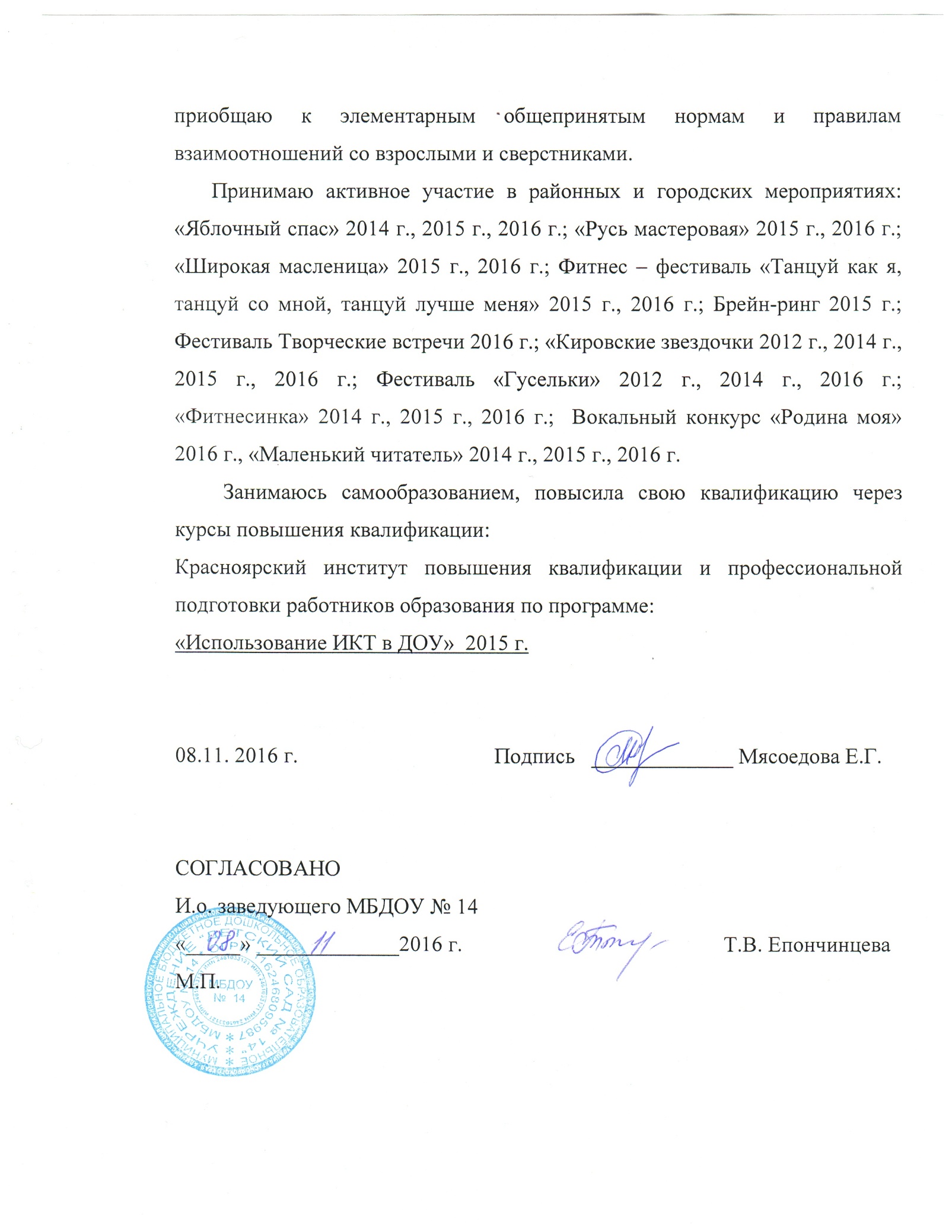 Музыкальные способности2014-2015 уч.г.2015-2016 уч.г.Ладовое чувство76,7%78,6%Музыкально-слуховые представления72,5%74,8%Чувство ритма83,7%84,5%